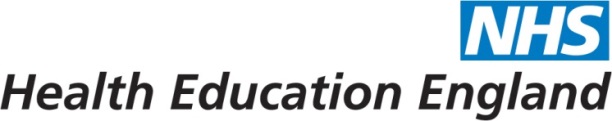 Time Out of Foundation Programme (TOFP) Request FormAfter the foundation doctor and the FTPD/T have signed the form; the foundation doctor should make two additional copies:The original should be sent to the FSDOne copy should be sent to the FTPD/TOne copy should be retained by the foundation doctor.Your detailsYour detailsYour detailsYour detailsName:GMC Number:Contact address:E-mail address:Telephone:Foundation school:ID of current F1 programme:Please list all specialties within your F1 rotation (including current specialty):Details of requestDetails of requestDetails of requestDetails of requestWhy are you requesting time out of your  Programme?Why are you requesting time out of your  Programme?Why are you requesting time out of your  Programme?Why are you requesting time out of your  Programme?Where do you anticipate spending the time out of your  Programme?Where do you anticipate spending the time out of your  Programme?Where do you anticipate spending the time out of your  Programme?Where do you anticipate spending the time out of your  Programme?What do you expect to achieve during the time out of your  Programme?What do you expect to achieve during the time out of your  Programme?What do you expect to achieve during the time out of your  Programme?What do you expect to achieve during the time out of your  Programme?Have you discussed your plans to take time out of your programme with your Educational Supervisor?  Have you discussed your plans to take time out of your programme with your Educational Supervisor?  Have you discussed your plans to take time out of your programme with your Educational Supervisor?  Yes / NoRequested leave date:Return date:Declaration by foundation doctorDeclaration by foundation doctorDeclaration by foundation doctorDeclaration by foundation doctorI wish to return to F2 training after my time out of programme. I understand that in order to secure an F2 allocation, I must ensure that I apply through the usual process as set out by the foundation school and meet the required timescales. I understand that if I do not follow the school’s processes, I may not be allocated an F2 programme in the foundation school. I also understand that I will not return to my original F2 programme.I wish to return to F2 training after my time out of programme. I understand that in order to secure an F2 allocation, I must ensure that I apply through the usual process as set out by the foundation school and meet the required timescales. I understand that if I do not follow the school’s processes, I may not be allocated an F2 programme in the foundation school. I also understand that I will not return to my original F2 programme.I wish to return to F2 training after my time out of programme. I understand that in order to secure an F2 allocation, I must ensure that I apply through the usual process as set out by the foundation school and meet the required timescales. I understand that if I do not follow the school’s processes, I may not be allocated an F2 programme in the foundation school. I also understand that I will not return to my original F2 programme.I wish to return to F2 training after my time out of programme. I understand that in order to secure an F2 allocation, I must ensure that I apply through the usual process as set out by the foundation school and meet the required timescales. I understand that if I do not follow the school’s processes, I may not be allocated an F2 programme in the foundation school. I also understand that I will not return to my original F2 programme.Signature:Date:Confirmation of discussion with Foundation Training Programme Director/Tutor (FTPD/T)Confirmation of discussion with Foundation Training Programme Director/Tutor (FTPD/T)Confirmation of discussion with Foundation Training Programme Director/Tutor (FTPD/T)Confirmation of discussion with Foundation Training Programme Director/Tutor (FTPD/T)I confirm that the above named foundation doctor has discussed with me their intention and reasons for requesting time out of their  Programme.I confirm that the above named foundation doctor has discussed with me their intention and reasons for requesting time out of their  Programme.I confirm that the above named foundation doctor has discussed with me their intention and reasons for requesting time out of their  Programme.I confirm that the above named foundation doctor has discussed with me their intention and reasons for requesting time out of their  Programme.Name:Signature:Date:Additional comments from FTPD/T:Additional comments from FTPD/T:Additional comments from FTPD/T:Additional comments from FTPD/T:Final Decision by  DirectorFinal Decision by  DirectorFinal Decision by  DirectorFinal Decision by  DirectorI confirm that I APPROVE / DO NOT APPROVE* time out of the  Programme for the above named foundation doctor. (*delete as appropriate)I confirm that I APPROVE / DO NOT APPROVE* time out of the  Programme for the above named foundation doctor. (*delete as appropriate)I confirm that I APPROVE / DO NOT APPROVE* time out of the  Programme for the above named foundation doctor. (*delete as appropriate)I confirm that I APPROVE / DO NOT APPROVE* time out of the  Programme for the above named foundation doctor. (*delete as appropriate)Name:Signature:Date:Notes from  School Director: (To include reason, if approval not given)Notes from  School Director: (To include reason, if approval not given)Notes from  School Director: (To include reason, if approval not given)Notes from  School Director: (To include reason, if approval not given)